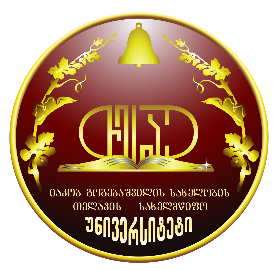 LEPL-Iakob Gogebashvili Telavi State UniversityTelavi, Kartuli Universiteti str. №1, Tel.: 0350 27 24 01, E-mail: info@tesau.edu.geFaculty of HumanitiesBachelor’s Degree ProgramEnglish PhilologyBroad Field - 02.  Arts and HumanitiesNarrow Field -  023.  LanguagesDetailed field -  0231 Language Acquisition; 0231.1.2  English Philology)Director(s) of the Program : Manana Garibashvili - Professor of English, Department of Humanities; Faculty of HumanitiesShorena Lazviashvili – Assoc. Professor of English, Department of Humanities; Faculty of HumanitiesApproved by the Faculty Board:    Minutes N24, 6 December 2022The changes approved by the Faculty Board: Minutes N2, 02 February 2024Dean of the Faculty:                                                                      /Assoc. Prof. Shorena Lazviashvili/Approved by the University's Quality Assurance Department: Minutes N17, 7  December2022Changes approved by the University's Quality Assurance Department: Minutes N4, 5  February  2024Head of the Department                                                            /Assoc. Prof. S. Tatulishvili/Approved by the Academic Council: Minutes N29, 7 December  2022Changes approved by the Academic Council: Minutes N29, 6 February  2024Rector of the University:                                                              /Assoc. Prof. Shalva Tchkadua/Telavi 2024Faculty: HumanitiesDepartment: HumanitiesTitle of the Program: English PhilologyDirector(s) of the Program:Manana Garibashvili, Professor of English, PhD, Head of the Representative Board (TeSaU), Department of HumanitiesContact Information:Mob: 551 103 114e-mail: manana.gharibashvili@tesau.edu.geShorena Lazviashvili, Assoc. Prof.of English , PhD, The Dean of the faculty of Humanities, Contact Information:Mob: 555000540e-mail: shorena.lazviashvili@tesau.edu.geAcademic Education Level: Bachelor (I)Type of Education Program: MajorLanguage of Instruction:	Some of the subjects of the programme are taught in English.Qualification to be awarded: Bachelor of English PhilologyTotal ECTS credits: 240 ECTS credits.Goals of the Program:To equip graduates with comprehensive theoretical and practical expertise in English philology and enhance their English language proficiency to at least the B2 level, as per the CEFR (Common European Framework of Reference for Languages).To prepare highly skilled specialists in English philology,  aligned with with the standards of the first level of education and the demands of the labor market of Georgia. Graduates will possess versatile expertise applicable across both public and private sectors. . Additionally, they'll be qualified to teach in educational institutions following completion of supplementary education programs and successful teachers' certification exams.To provide graduates with comprehensive knowledge across various branches of English philology, encompassing general (English language proficiency levels 1 to 5, text comprehension, and communication) as well as ESP English (business, tourism, media language), alongside the linguistic disciplines (English phonetics-phonology, theoretical grammar, stylistics, lexicology-lexicography). Additionally, the curriculum covers foundational concepts, trends, and principles in literary studies (periodization of Western European and American literary history) and translation studies (translation theory and practice). This holistic approach fosters the development of critical thinking, persuasive argumentation, and analytical and synthetic skills.The curriculum aims to cultivate in students the ability to adhere to the principles of lifelong learning and ongoing professional growth, while respecting cultural diversity, ethical standards, and academic integrity. Students will be encouraged to embrace tolerance, openness to innovation, and the pursuit of developmental initiatives across various contexts, assuming responsibility for their actions. Additionally, they will be equipped to facilitate their own and others' continuous professional development through effective planning and implementation strategies. Moreover, the program emphasizes the promotion of both national and global ideals.Learning outcomesAfter completing the Bachelor of English Philology, the graduate, depending on the goals and profile, has the following competencies:Knowledge and understanding (1.1.) has a broad knowledge of the theories and principles of the main directions in the field of linguistics (history of language, stylistics, lexicology-lexicography, etc. ); The most important theoretical aspects accumulated in the field of historical, political, socio-economic, cultural and literary life of Europe and America are described and considered.(1.2.) has a broad knowledge of practical English (lexicon, grammar [phonetics, morphology, syntax], writing, text and communication and/or others); determines the theoretical and methodological bases of translation; Linguistic features and features related to industry (language of tourism, language of business, language of diplomacy, language of media) English are described and considered.(1.3.) Through critical and reasoned analysis, the graduate discerns the essential techniques and attributes relevant to various practical tasks, such as argumentative essays, free-topic compositions, written correspondence, newspaper articles, translated texts, and research projects.Skills(2.1.) Taking into account the specifics of the field of English philology, it seeks and uses the basic theories and principles of the directions of linguistics (history of language, stylistics, lexicology-lexicography. . . ); It defines and distinguishes historical, political, socio-economic, cultural and literary connections and peculiarities of Europe and America.(2.2.) Analyzes the issues of classification of English sounds and peculiarities of pronunciation (British/American); on the basis of critical and argumentative reasoning organizes and constructs stylistically and grammatically based English texts (written/oral); describes the main methods, techniques and strategies of translation; uses language skills (reading, writing, speaking, listening) necessary for conducting discussions in general (English language) 2,3,4,5) and ESP language (tourism language, business language);(2.3) The graduate effectively conducts research by proficiently sourcing and utilizing written, oral, and multimedia materials in the studied language, leveraging library resources and multimedia platforms pertinent to the field of English philology. Following predefined guidelines, they craft practical assignments—such as argumentative essays, free-topic compositions, written correspondence, newspaper articles, translated texts, abstracts/summaries, reports, and reviews—based on a structured written plan and a variety of printed or electronic sources. Additionally, they actively engage in thematic student discussions and conferences, delivering articulate oral and written presentations, and consistently defending their viewpoints.Responsibility and autonomy (3.1.) shares and respects the opinions of others, adheres to the principles of cooperation and academic integrity when working individually or in a team; In planning and improving the project/BA Thesis, recognizes professional responsibility; Has a sense of respect for intellectual property and adheres to appropriate standards of academic, moral or professional ethics;(3.2.) Shows a dedication to advancing the acquired knowledge in English philology, fostering both academic and professional growth. Demonstrates proficiency in self-directed/independent learning, self-discipline, and effective time management skills(3.3.) In a familiar, unpredictable and cross-cultural environment, identifies and correctly assesses the need for time, work organization, accurate and consistent work.The lecturer of the course establishes a minimum passing competency threshold for both summative and interim assessments, ensuring it does not exceed 60% of the total assessment weighting.Credit will only be granted upon the student's successful attainment of the program's intended learning outcomes, as evidenced by one of the aforementioned positive assessments.Features of the organization of teaching process.The Bachelor of Arts in English Philology program spans four (4) years, divided into eight (8) semesters, with a total of 240 credits.The program comprises a mandatory area of study in English Philology, an optional area of study, university-required courses, and free elective componentsIn particular:Out of the total 240 credits required for the program, 35 credits are allocated to free elective component (compulsory university courses). Within the major, 110 credits are designated for required courses, 20 credits for elective courses, and 5 credits for free elective courses. Additionally, 10 credits are assigned for the preparation and defense of the bachelor's thesis. There are also 60 credits available for an additional (minor) program or for selecting free courses.This integrated approach reinforces the principle of student-centeredness, facilitating the comprehensive development of all competencies and enhancing the relevance of outcomes for employment in the relevant professional field                       Appendix №1CurriculumMajor educational program:"English philology"№Course CodeCourse CodeProgramAdmission prerequisitesAdmission prerequisitesEstimated SemestreECTSAcad.hourAcad.hourAcad.hour№Course CodeCourse CodeComponents/Study CoursesAdmission prerequisitesAdmission prerequisitescreditsContact hoursIndependent study hoursTotalLearning componentLearning componentLearning componentLearning componentLearning componentLearning componentLearning componentLearning componentLearning componentLearning componentLearning componentThe compulsory component of the main field of study- 120 creditsThe compulsory component of the main field of study- 120 creditsThe compulsory component of the main field of study- 120 creditsThe compulsory component of the main field of study- 120 creditsThe compulsory component of the main field of study- 120 creditsThe compulsory component of the main field of study- 120 creditsThe compulsory component of the main field of study- 120 creditsThe compulsory component of the main field of study- 120 creditsThe compulsory component of the main field of study- 120 creditsThe compulsory component of the main field of study- 120 creditsThe compulsory component of the main field of study- 120 credits1.1.HUS1EPhPPPhonetics-PhonologyPhonetics-Phonology-I446541002.2.HUS1EPhEL1A2.2English Language 1 (A2.2)English Language 1 (A2.2)-I674761503.3.HUS1EPhEL2B1.1English Language 2 (B1.1)English Language 2 (B1.1)English Language 1 (A2.2)II674761504.4.HUS1EPhEL3B1.2English Language 3 (B1.2)English Language 3 (B1.2)English Language 2 (B1.1)III674761505.5.HUS1EPhEL4B2.1English Language 4 (B2.1)English Language 4 (B2.1)English Language 3 (B1.2)IV674761506.6.HUS1EPhEL5B2.2FCEEnglish Language 5 (B2.2+FCE)English Language 5 (B2.2+FCE)English Language 4 (B2.1)V674761507.7.HUS1EPhTCText and CommunicationText and Communication-II548771258.8.HUS1EPhEMEnglish for MediaEnglish for Media-IV546791259.9.HUS1EPhWSTTranslation techniques and strategiesTranslation techniques and strategies-VI5467912510.10.HUS1EPhIEPhIntroduction to English PhilologyIntroduction to English Philology-V4465410011.11.HUS1EPhTh GELTheoretical Grammar of English LanguageTheoretical Grammar of English LanguageIntroduction to English PhilologyVI5467912512.12.HUS1EPhLLELLexicology and Lexicography of English Language Lexicology and Lexicography of English Language Introduction to English PhilologyVII5467912513.13.HUS1EPhSELStylistics of English Language Stylistics of English Language Introduction to English PhilologyVII5467912514.14.HUS1EPhTPhELTheoretical Phonetics of English Language Theoretical Phonetics of English Language Introduction to English Philology; Phonetics-PhonologyVIII5467912515.15.HUS1EPhHELHistory of English LanguageHistory of English LanguageIntroduction to English PhilologyVIII5467912516.16.HUS1EPhBLMARWShEBritish literature of the Mediaval period and the Renaissance; William Shakespeare; EnlightenmentBritish literature of the Mediaval period and the Renaissance; William Shakespeare; Enlightenment-II4465410017.17.HUS1EPhNCHBLHistory of British literature of the Modern and Contemporary periodsHistory of British literature of the Modern and Contemporary periodsBritish literature of the Mediaval period and the Renaissance; William Shakespeare; EnlightenmentIV4465410018.HUS1EPhAS ANAmericanism - American Novel-VII4465410019.HUS1EPhEEL (Essey in English Language)IV4465410020.HUS1EPhThLTheory of Literature-I4465410021.HUS1EPhETESP English for Tourism-V4465410022HUS1EPhBEESP English for BusinessVI4465410022.HUS1EPhILIntroduction to Linguistics-II4465410023.HUS1EPhBThBachelor ThesisThe completion of all components stipulated by the undergraduate educational programVIII1015235250Elective component of the primary area of study - 20 credits.Elective component of the primary area of study - 20 credits.Elective component of the primary area of study - 20 credits.Elective component of the primary area of study - 20 credits.Elective component of the primary area of study - 20 credits.Elective component of the primary area of study - 20 credits.Elective component of the primary area of study - 20 credits.Elective component of the primary area of study - 20 credits.Elective component of the primary area of study - 20 credits.1.HUS1EPhSCG LGeorgian Language Short Course-III672781502.HUS1EPhSCG LWestern European Literary Movements/Processes-III6461041503.HUS1EPhHC GBHistory and modernity of Great Britain-V546791254.HUS1EPhBA TCBritish and American Traditions and Customs-V546791255.HUS1EPhLDESP English for Diplomacy-V546791256.HUS1EPhCWCreative Writing (Essey in EnglishLanguage)VI446541007.HUS1EPhMB NThe Modernist British Novel-VI446541008.HUS1EPhAS AShSAmericanism - American Novella-VI446541009.HUS1EPhHC USAHistory and modernity of the USA-VII5467912510.HUS1EPhLM FSLiterary Masterpieces and Film Seminar-VII54679125Free elective component (compulsory university courses) – 35 CreditsFree elective component (compulsory university courses) – 35 CreditsFree elective component (compulsory university courses) – 35 CreditsFree elective component (compulsory university courses) – 35 CreditsFree elective component (compulsory university courses) – 35 CreditsFree elective component (compulsory university courses) – 35 CreditsFree elective component (compulsory university courses) – 35 CreditsFree elective component (compulsory university courses) – 35 CreditsFree elective component (compulsory university courses) – 35 Credits1.U1FLR1A1/ U1FLG1A1/ U1FLI1A1Foreign Langauge 1 (russian/German/ Italian)-I546791252.U1FLR2A2/ U1FLG2A2/ U1FLI2A2Foreign Langauge 2(russian/German/ Italian)Foreign Langauge 1 (russian/German/ Italian)II546791253.U1FLR2A2/ U1FLG3B1.1/ U1FLI3B1.1Foreign Langauge 3 (russian/German/ Italian)Foreign Langauge 2 (russian/German/ Italian)III546791254.U1FLR4B1.2/ U1FLG4B1.2/ U1FLI4B1.2Foreign Langauge 4 (russian/German/ Italian)Foreign Langauge 3 (russian/German/ Italian)IV546791255.U1AWAcademic Writing-I532931256.U1CLITComputer skills and information technology-I546791257.U1FPhMIntroduction to philosophical thought-II53293125Free Elective Component - 5 CreditsFree Elective Component - 5 CreditsFree Elective Component - 5 CreditsFree Elective Component - 5 CreditsFree Elective Component - 5 CreditsFree Elective Component - 5 CreditsFree Elective Component - 5 CreditsFree Elective Component - 5 CreditsFree Elective Component - 5 Credits1.AGS1ITCAComputer Architecture-III546791252.SBLS1PAD&CDemocracy and citizenship-III532931253.SBLS1PAGCHoGGeneral Course on the History of Georgia-III545801254.SBLS1PALLogic-III547781255.SBLS1PAICPIntroduction to Political Science-III532931256.SBLS1PAAPP GGovernment and Political Processes in Georgia-III532931257.SBLS1PAAPP GMitigating Disaster Risk Through an Inclusive Approach-III532931258.AGS1BGGeGeneral geography-III532931259.SBLS1PARoC SRole of Civil Society-III5329312510.SBLS1PADSE UThe European Union and the European Integration of Georgia-III5368912511.EDS1PLTG FGeneral PsychologyIII53293125Additional (minor) program or  selecting free courses – 60 CreditsAdditional (minor) program or  selecting free courses – 60 CreditsAdditional (minor) program or  selecting free courses – 60 CreditsAdditional (minor) program or  selecting free courses – 60 CreditsAdditional (minor) program or  selecting free courses – 60 CreditsAdditional (minor) program or  selecting free courses – 60 CreditsAdditional (minor) program or  selecting free courses – 60 CreditsAdditional (minor) program or  selecting free courses – 60 CreditsAdditional (minor) program or  selecting free courses – 60 Credits